11. Валентина Терешкова ― еще и единственная женщина, которая совершила одиночный полет в космос. После нее все другие представительницы слабого пола летали в составе экипажей.12 О повторном полете в космос Валентина Владимировна мечтает до сих пор. Спустя 50 лет после полета она говорит: «Если бы разрешили, то, конечно, полетела бы. Мой друг, я не побоюсь этого сказать, Джон Гленн, летал в 77 лет. А мне еще меньше!»Удостоена   званий Героя Социалистического Труда ЧССР (1963), Героя Социалистического Труда НРБ (1963),Героя Труда Вьетнама (1971) и Героя Труда МНР.Генерал-майор (1995) в отставке (1997), первая в России женщина в звании генерал-майора.Депутат  Государственной думы Российской Федерации  ряда созывов, в том числе нынешнего, VII созыва (с 18 сентября 2016 года), от политической партии «Единая Россия», заместитель председателя комитета Государственной думы Федерального собрания Российской Федерации по федеративному устройству и вопросам местного самоуправления]. Член  Высшего совета «Единой России».Сайты:https://ru.wikipedia.org/https://ria.ru/photolents/                    https://ria.ru/spravka/МБУК «ЦБС» Красногвардейского района РКЖдем  Вас по   адресу:п. Красногвардейскоеул. Энгельса, 21телефон: 2-48-34Составитель : Кубаткина, ЕВалентина Терешкова: путь  к  звездамК 80 – летию  первой женщины летчика - космонавта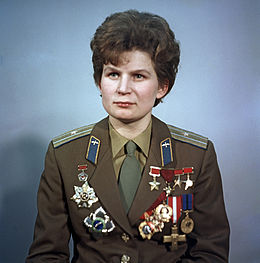 п. Красногвардейское 2017 гЯ — «Чайка». Как слышите? Прием…С этим позывным 16 июня 1963 года мир услышал с далекой орбиты первую космическую леди — Валентину Терешкову. Валентина Владимировна пробыла в космосе почти трое суток и вернулась героем ― не только для своей страны, для всего мира. Полет Терешковой повлиял не просто на стремление женщин из разных стран в космос, но и на интерес всего мира к России.1. Позывной «Чайка», который Терешкова получила на время полета, придумал Юрий Гагарин.

2. Валентина Терешкова - единственная женщина в мире, которая имеет звание генерал-майора авиации. Она десятый космонавт в мире и шестой – в СССР.3. Некоторые испытания, которые во время подготовки к полету проходила команда девушек полвека назад, сегодня значительно упрощены. «Нас вращали на центрифуге с перегрузкой 12 единиц. Сейчас ― 8, ― вспоминает  Валентина Терешкова. ― Мы сидели в термокамере при температуре 80 градусов в полном летном обмундировании. Нам, видите, больше досталось!»  4. Слова о самочувствии, которые Терешкова сказала Центру управления полетом на вторые сутки полета, на самом деле были шифром. «Передайте, пожалуйста, всем, что у меня все в порядке. Показания приборов без изменений. Самочувствие отличное», ― передала тогда в ЦУП «Чайка». Если бы свое состояние она назвала удовлетворительным, для Центра управления это означало бы срочное прекращение полета и возвращение космонавта на землю.5. Спустя 30 лет после триумфа «Чайки» стало известно, что она была на волосок от трагедии.  В момент спуска Терешкова отчаянно пыталась понять, почему «Восток-6» вдруг наоборот начал набирать высоту. Позже выяснилось, что это была ошибка автоматики. К счастью, ее удалось вовремя исправить, и посадочный модуль смог пойти на спуск.6. И все же при посадке Терешкова получила травму. 19 июня она совершила посадку в Алтайском крае, и при посадке получила удар в лицо. «Когда я приземлилась, порывы ветра были порядка 17 метров в секунду, ― вспоминает космонавт. ― Это приличный ветерок, а купол был огромный. Меня немного протянуло ветром, а поскольку у гермошлема есть обрез, то нос попал как раз на этот обрез во время порыва ветра. Поэтому синяк был отменный. Потом женщины помогали мне его замазывать, чтобы прилететь в Москву без синяка...»7. После легендарного полета был план: создать женский отряд космонавтов. Его нарушила череда трагедий. В 1966 году умер Королев, в 1968 году разбился Гагарин, а еще через несколько лет при возвращении на землю погибли космонавты Волков, Добровольский и Пацаев. Из-за этого женский экипаж расформировали. Для Терешковой же смерть Гагарина обернулась не только личной трагедией, но и закатом карьеры космонавта. «Мне запретили летать даже на самолетах: настолько была велика потеря первого космонавта, что решили сохранить меня», - поясняет она.8. В космосе побывали всего трое российских и советских женщин: Валентина Терешкова, Светлана Савицкая и Елена Кондакова. Член главной медкомиссии по отбору космонавтов, сотрудник Института медико-биологических проблем РАН Елена Доброквашина, которая готовилась к полету в космос вместе со Светланой Савицкой, считает, что причина такой «дискриминации» ― в национальном менталитете. «Советские женщины мало летали в космос из-за особенностей отечественного менталитета, из-за страха мужчин потерять "ореол героев", ― считает она. ― Хотя всегда говорилось, что у нас все равны, ни для кого не секрет, что мы живем в мужском мире. У нас всем заправляют мужчины… И мужчины всегда считали, что "они — да", а мы женщины — "ну зачем"… Причем они всегда говорили, что надо беречь женщин. Но при этом вот шпалы класть, это замечательно, а чтобы в космонавты идти — зачем? Еще бытовало такое мнение, что мужчины боялись, что если этим будут заниматься и женщины, то флер героизма для мужчин будет утрачен … Как же так, он герой, а тут женщина, которая делает все то же самое!»10. Космический туризм Валентина Терешкова не приветствует. «Вроде и много полетов было, и больше 50 лет космонавтике, но еще многое не изучено, ― говорит она. ― И до того, чтобы люди просто летали в космос "по путевкам", еще не один десяток лет».